Телефоны горячей линии по вопросам школьного питания8(800) 200-34-11 -  Общероссийский Народный Фронт8(3532) 34-26-03 – Министерство образования Оренбургской области
Курамысова Елена Васильевна, главный специалист министерства образования 8(35361) 36-6-61 – Управление образования администрации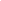 муниципального образования Кувандыкский городской округПетрова Наталья Анатольевна, главный специалист управления образования8(35361) 65-4-65 – МБОУ"Оноприеновская  ООШ"Сницаренко Людмила Николаевна,  директор школы